Multiply and divide numbers mentallySolutions for the assessment Multiply and divide numbers mentallyName :Class :Date :Mark :/12%1) There are 4 melons in a box.
How many melons are there in 9 boxes?     ......... melons

     [1]  2) A cinema has 68 rows of 53 people.
How many people are there?     .........

     [1]  3) A field has length 182 metres and width 112 metres.
What is the area of the field?     ......... m2


     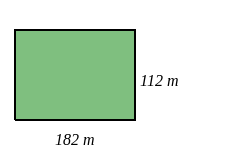 [1]  4) 5 children share 40 marbles.

      How many marbles do they get each?     ......... marbles[1]  5) A group of children share 50 toy cars. They get 10 toy cars each.

      How many children are there?     ......... children[1]  6) 7 children share 67 chocolates equally between themselves.

      How many chocolates are left over?     ......... chocolates[1]  7) Complete the number sentence      a)      5   68 = ......... + 40
     b)      72   ......... = 8
     c)      .........  8 = 9
[6]       d)      .........  10 = 49.1
     e)      .........  100 = 0.24
     f)      .........  1000 = 0.883
1) 36 melons2) 68   53 = 36043) Area = 182   112 = 20384  4) 8 marbles5) 5 children6) 4 chocolates7)  a) 300     b) 9     c) 72     d) 491     e) 24     f) 883